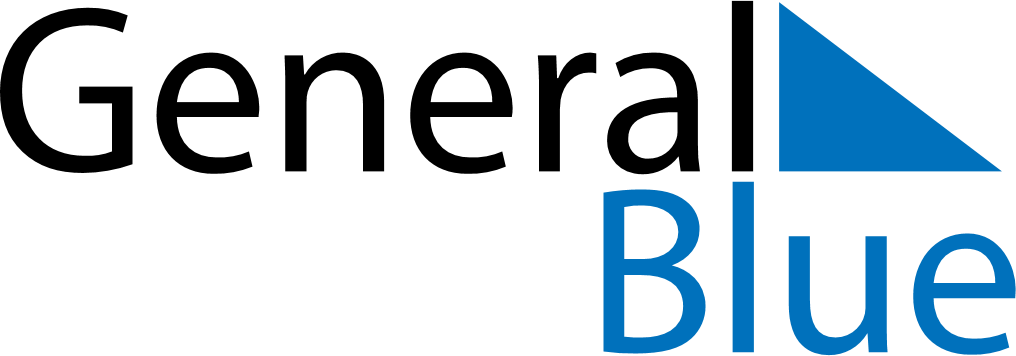 March 2024March 2024March 2024March 2024March 2024March 2024March 2024Ouango, Mbomou, Central African RepublicOuango, Mbomou, Central African RepublicOuango, Mbomou, Central African RepublicOuango, Mbomou, Central African RepublicOuango, Mbomou, Central African RepublicOuango, Mbomou, Central African RepublicOuango, Mbomou, Central African RepublicSundayMondayMondayTuesdayWednesdayThursdayFridaySaturday12Sunrise: 5:40 AMSunset: 5:43 PMDaylight: 12 hours and 2 minutes.Sunrise: 5:40 AMSunset: 5:43 PMDaylight: 12 hours and 2 minutes.34456789Sunrise: 5:40 AMSunset: 5:43 PMDaylight: 12 hours and 2 minutes.Sunrise: 5:40 AMSunset: 5:42 PMDaylight: 12 hours and 2 minutes.Sunrise: 5:40 AMSunset: 5:42 PMDaylight: 12 hours and 2 minutes.Sunrise: 5:39 AMSunset: 5:42 PMDaylight: 12 hours and 3 minutes.Sunrise: 5:39 AMSunset: 5:42 PMDaylight: 12 hours and 3 minutes.Sunrise: 5:38 AMSunset: 5:42 PMDaylight: 12 hours and 3 minutes.Sunrise: 5:38 AMSunset: 5:42 PMDaylight: 12 hours and 3 minutes.Sunrise: 5:38 AMSunset: 5:42 PMDaylight: 12 hours and 4 minutes.1011111213141516Sunrise: 5:37 AMSunset: 5:42 PMDaylight: 12 hours and 4 minutes.Sunrise: 5:37 AMSunset: 5:42 PMDaylight: 12 hours and 4 minutes.Sunrise: 5:37 AMSunset: 5:42 PMDaylight: 12 hours and 4 minutes.Sunrise: 5:37 AMSunset: 5:41 PMDaylight: 12 hours and 4 minutes.Sunrise: 5:36 AMSunset: 5:41 PMDaylight: 12 hours and 4 minutes.Sunrise: 5:36 AMSunset: 5:41 PMDaylight: 12 hours and 5 minutes.Sunrise: 5:35 AMSunset: 5:41 PMDaylight: 12 hours and 5 minutes.Sunrise: 5:35 AMSunset: 5:41 PMDaylight: 12 hours and 5 minutes.1718181920212223Sunrise: 5:35 AMSunset: 5:41 PMDaylight: 12 hours and 5 minutes.Sunrise: 5:34 AMSunset: 5:40 PMDaylight: 12 hours and 6 minutes.Sunrise: 5:34 AMSunset: 5:40 PMDaylight: 12 hours and 6 minutes.Sunrise: 5:34 AMSunset: 5:40 PMDaylight: 12 hours and 6 minutes.Sunrise: 5:33 AMSunset: 5:40 PMDaylight: 12 hours and 6 minutes.Sunrise: 5:33 AMSunset: 5:40 PMDaylight: 12 hours and 6 minutes.Sunrise: 5:33 AMSunset: 5:40 PMDaylight: 12 hours and 7 minutes.Sunrise: 5:32 AMSunset: 5:40 PMDaylight: 12 hours and 7 minutes.2425252627282930Sunrise: 5:32 AMSunset: 5:39 PMDaylight: 12 hours and 7 minutes.Sunrise: 5:31 AMSunset: 5:39 PMDaylight: 12 hours and 7 minutes.Sunrise: 5:31 AMSunset: 5:39 PMDaylight: 12 hours and 7 minutes.Sunrise: 5:31 AMSunset: 5:39 PMDaylight: 12 hours and 8 minutes.Sunrise: 5:30 AMSunset: 5:39 PMDaylight: 12 hours and 8 minutes.Sunrise: 5:30 AMSunset: 5:39 PMDaylight: 12 hours and 8 minutes.Sunrise: 5:30 AMSunset: 5:38 PMDaylight: 12 hours and 8 minutes.Sunrise: 5:29 AMSunset: 5:38 PMDaylight: 12 hours and 9 minutes.31Sunrise: 5:29 AMSunset: 5:38 PMDaylight: 12 hours and 9 minutes.